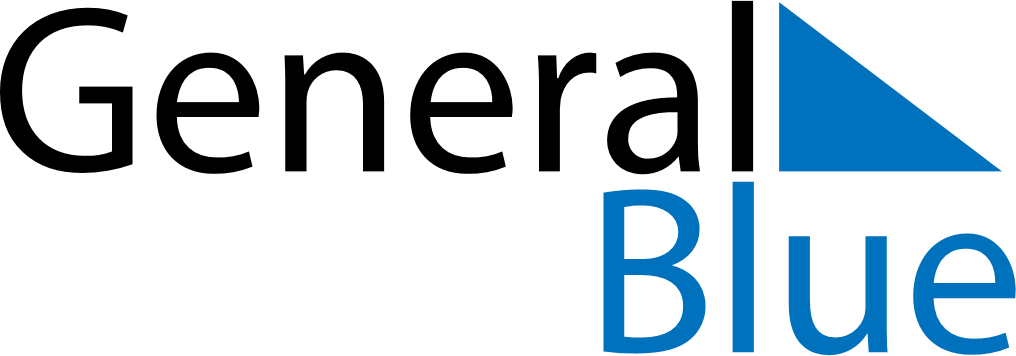 March 2026March 2026March 2026Christmas IslandChristmas IslandMONTUEWEDTHUFRISATSUN12345678910111213141516171819202122End of Ramadan (Eid al-Fitr)23242526272829Labour Day3031